Адаптивная физическая культура   и спорт являются не только эффективным средством физического развития человека, но бесспорно влияют и на другие стороны человеческой жизни: авторитет и положение в обществе, трудовую деятельность, на структуру нравственно - интеллектуальных характеристик, эстетических идеалов и ценностных ориентаций. Хорошие привычки необходимо вырабатывать с самого детства, и они в дальнейшем станут привычным образом жизни. Занятие спортом необходимо не только для физического развития мальчиков, но и девочек. Привлекая ребенка к спорту, вы заботитесь не только о его физическом здоровье, но и об эмоциональном здоровье. 1.     Вы – пример для подражания. Например, найдите свободное время и ходите с ребенком в бассейн, детские спортивные площадки, выходные проводите на футбольном поле, посещайте спортивные мероприятия  спортивном комплексе.2.     Домашний спортзал.Польза домашнего спортзала в том, что им можно пользоваться сколько угодно времени.3.     Зарядка, как семейная традиция.Чтобы привлечь ребенка к занятию адаптивной физической культурой, начните всей семьей делать зарядку. Это будет на пользу не только вашему ребенку, но и вам. Но главное – системность. Делайте простые упражнения под веселую музыку каждый день, просыпайтесь всей семьей.4.     Свежий воздух.Альтернативу спортивным секциям можно найти на свежем воздухе. И девочкам и мальчикам интересно кататься на велосипеде, самокате, скейте и т.д. Вечерние прогулки пред сном способствуют снятию нервно-мышечного напряжения.5.     Поощрения.Используйте поощрения за достижения. Например, стимулируйте покупкой нового спортивного оборудования, одежды,  походом на различные соревнования. Достаточно 2-3 раза в неделю посещать спортивные секции, занятия по адаптивной физкультуре и у вашего чада будет намного меньше проблем со здоровьем.Самое важное помните, что физические упражнения должны быть в радость, а не обессиливать ребенка. Не стоит заставлять ребенка заниматься до упада. Все должно быть в меру. Свяжитесь с нами!Адрес: 352192, Краснодарский край, г. Гулькевичи,Промзона №10Контактный телефон:8(86160) 5-54-95Факс: 8 (86160) 5-36-57Электронный адрес:Ostrov_detstva@mtsr.krasnodar.ru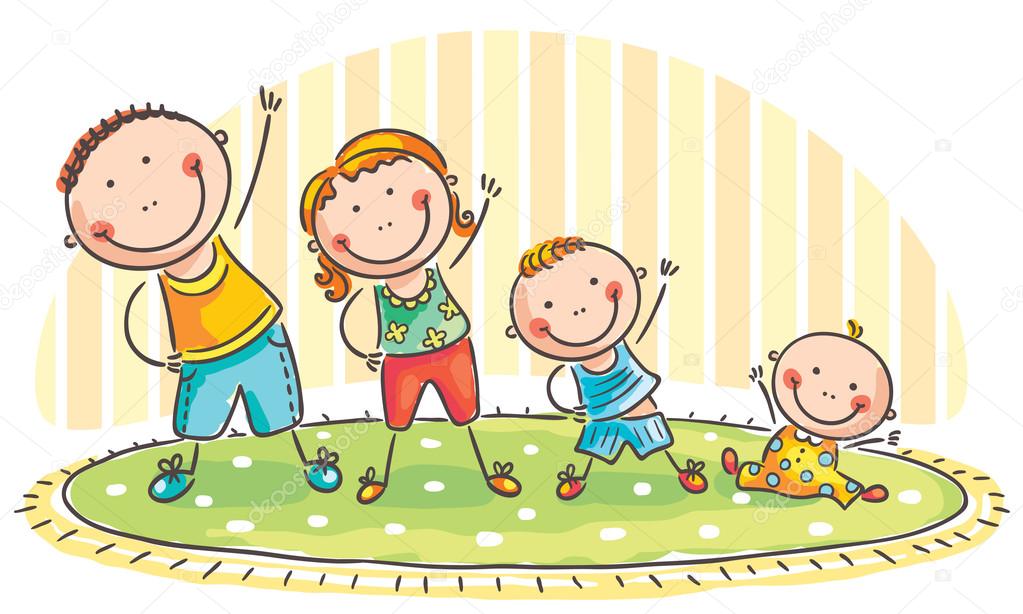 ГОСУДАРСТВЕННОЕ КАЗЕННОЕ УЧРЕЖДЕНИЕ СОЦИАЛЬНОГО ОБСЛУЖИВАНИЯ КРАСНОДАРСКОГО КРАЯ «ГУЛЬКЕВИЧСКИЙ РЕАБИЛИТАЦИОННЫЙ ЦЕНТР ДЛЯ ДЕТЕЙ И ПОДРОСТКОВ С ОГРАНИЧЕННЫМИ ВОЗМОЖНОСТЯМИ»" Рекомендации по взаимодействию с ребенком с ОВЗ "для родителейСоставитель:руководительфизического воспитанияЛисицина О.Ф.г. Гулькевичи2018